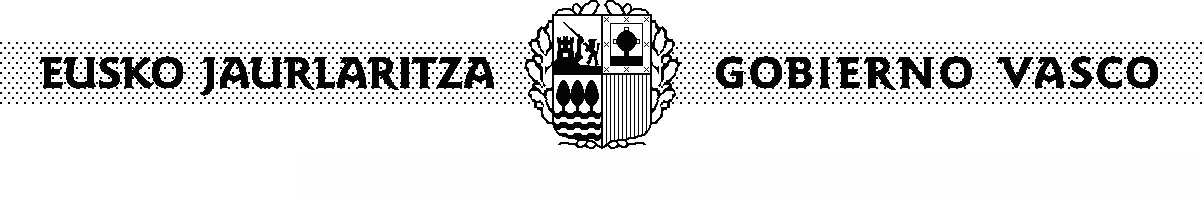 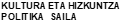 DIRUZ LAGUNDUTAKO EGITASMOARI ETA LORTUTAKO EMAITZEI BURUZKO TXOSTENA(EUSKALGINTZA)Harreman bideakIzen-abizenak:Telefonoa:                                                                                                          Faxa:	Emaila:Oharra: ondoren datozen atalak zehatz-mehatz bete behar dira. Egitasmoaren inguruko balorazio jaso nahi dugu eta horretarako garrantzitsua da informazio hau helaraztea. Ahal bada ez erabili ordezko txostenik. Eskabidea egin zenuten unean aurkeztutako informazioarekin erkatu nahi dugu, eta ordukoarekiko aldeak aztertu. Informazio berriak alde horiek argitzea nahi dugu, hau da, errepikapen hutsa izan barik, hasierako eta amaierako egoerak alderatzeko aukera eskaintzea.Bai	Ez                                                             Hasiera urtea:INTERNETEKO HELBIDEA:INTERNETEKO HELBIDEA:                                      Egitasmoaren izena             KodeaEgitasmo berria izan daEgitasmoari ekin aurretiko egoeraLortu nahi ziren helburuakEgindako ekintzak. Adierazi ekintza bakoitza goiko zein helbururekin den lotutaElkarlana. Beste erakunde, elkarte edo talderen batekin elkarlanean egin bada, adierazi norekin eya zein eratako lankidetzan.Parte hartzea sexua eta adinaren arabera. (Zenbat gizonezkoak eta zenbat emakumezkoak – kopuru zehatzak eta ehunekoak)Esleitutako dirulaguntza